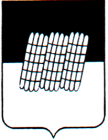 СОВЕТ ДЕПУТАТОВ БАЛАКИРЕВСКОГО СЕЛЬСКОГО ПОСЕЛЕНИЯ ДОРОГОБУЖСКОГО РАЙОНА СМОЛЕНСКОЙ ОБЛАСТИРЕШЕНИЕ                                                     от 17.03.2014г.                                                                                                                  № 4 д. БыковоОб    утверждении    Порядка   осуществления муниципального       лесного        контроля     в Балакиревском          сельском          поселенииДорогобужского района  Смоленской области        В соответствии с Федеральным законом от 06.10.2003 № 131-ФЗ «Об общих принципах организации местного самоуправления в Российской Федерации», ст. 84 Лесного кодекса Российской Федерации, Федеральным законом от 26.12.2008 года № 294-ФЗ «О защите прав юридических лиц и индивидуальных предпринимателей при осуществлении государственного контроля (надзора) и муниципального контроля», Уставом Балакиревского сельского поселения Дорогобужского района Смоленской области,  Совет депутатов Балакиревского сельского поселения Дорогобужского района Смоленской области Р Е Ш И Л:1. Утвердить Порядок осуществления муниципального лесного контроля в Балакиревском сельском поселении Дорогобужского района Смоленской области согласно приложению.          2. Настоящее решение вступает в силу со дня его официального опубликования.         3. Настоящее решение опубликовать в «Информационном вестнике Балакиревского сельского поселения».Глава муниципального образования Балакиревского  сельского поселения Дорогобужского района Смоленской области                               А.П. Трошин         	 Утвержден 	решением Совета депутатов Балакиревского сельского поселения	                от 17.03.2014 № 4Порядокосуществления муниципального лесного контроляв муниципальном образовании Балакиревского  сельское  поселениеДорогобужского района Смоленской области.1. Общие положения      1.1. Порядок осуществления муниципального лесного контроля в Балакиревском  сельском поселении Дорогобужского района Смоленской области (далее - Порядок) разработан в соответствии с Конституцией Российской Федерации, Федеральными законами «Об охране окружающей среды», «Об общих принципах организации местного самоуправления в Российской Федерации», «О защите прав юридических лиц и индивидуальных предпринимателей при осуществлении государственного контроля (надзора) и муниципального контроля», Лесным кодексом Российской Федерации, Уставом  Балакиревского сельского поселения  Дорогобужского района Смоленской области.      1.2. Порядок устанавливает правила организации и осуществления муниципального лесного контроля в Балакиревском сельском поселении Дорогобужского района Смоленской области (далее – муниципальный лесной контроль), а также определяет обязанности и ответственность должностных лиц Администрации Балакиревского сельского поселения Дорогобужского района Смоленской области, осуществляющих муниципальный лесной контроль, формы осуществления муниципального лесного контроля.2. Основные задачи и объекты муниципального лесного контроля     2.1. Основными задачами муниципального лесного контроля являются:а) проверка соблюдения юридическими  лицами, индивидуальными предпринимателями требований лесного законодательства по использованию, охране, защите и воспроизводству лесов.      2.2. Объектами муниципального лесного контроля значения являются леса, находящиеся в муниципальной собственности, на территории Балакиревского сельского поселения Дорогобужского района Смоленской области.3. Органы муниципального лесного контроля     3.1. Муниципальный лесной контроль на территории Балакиревского сельского поселения Дорогобужского района Смоленской области осуществляется Администрацией Балакиревского сельского поселения Дорогобужского района Смоленской области и уполномоченными ею органом и его должностными лицами.    3.2. Функциональные обязанности должностных лиц  Администрации Балакиревского сельского поселения Дорогобужского района Смоленской области по осуществлению муниципального  лесного контроля устанавливаются их должностными  инструкциями.   3.3. Финансирование деятельности по осуществлению муниципального лесного контроля осуществляется за счёт средств местного бюджета.   3.4. Препятствование осуществлению полномочий должностных лиц уполномоченного органа администрации при проведении ими муниципального лесного контроля влечет установленную федеральным законодательством ответственность.4. Формы осуществления муниципального лесного контроля    4.1. Формами муниципального лесного контроля являются плановые и внеплановые проверки.    Проверки юридических лиц и индивидуальных предпринимателей осуществляются в порядке, определенном Федеральным законом «О защите прав юридических лиц и индивидуальных предпринимателей при осуществлении государственного контроля (надзора) и муниципального контроля».      4.2. Плановые проверки юридических лиц, индивидуальных предпринимателей проводятся не чаще чем один раз в три года на основании ежегодных планов, разрабатываемых уполномоченным органом  Администрации Балакиревского сельского поселения Дорогобужского района Смоленской области  в соответствии с Правилами подготовки органами государственного контроля (надзора) и органами муниципального контроля ежегодных планов проведения плановых проверок юридических лиц и индивидуальных предпринимателей, утвержденными Постановлением Правительства Российской Федерации от 30 июня 2010 года N 489.      4.3. В срок до 1 сентября года, предшествующего году проведения плановых проверок, уполномоченный орган администрации направляет проект ежегодного плана проведения плановых проверок в органы прокуратуры.       В последующем уполномоченный орган Администрации рассматривает предложения органов прокуратуры и по итогам их рассмотрения направляет в органы прокуратуры в срок до 1 ноября года, предшествующего году проведения плановых проверок, утвержденный ежегодный план проведения плановых проверок.      4.4. Плановые проверки юридических лиц и индивидуальных предпринимателей, включенные в ежегодный план, включаются в состав ежегодного сводного плана проведения плановых проверок, который формируется Генеральной прокуратурой Российской Федерации и размещается на официальном сайте Генеральной прокуратуры Российской Федерации в сети Интернет в срок до 31 декабря текущего календарного года.      Утвержденный  администрацией ежегодный план проведения плановых проверок юридических лиц и индивидуальных предпринимателей доводится до сведения заинтересованных лиц посредством его размещения на официальном сайте администрации в информационно-коммуникационной сети Интернет и (или) опубликования в средствах массовой информации, осуществляющих официальное опубликование муниципальных правовых актов.     4.5. Основаниями для проведения внеплановой проверки в отношении юридического лица или индивидуального предпринимателя являются только положения установленные статьей 10 Федерального закона от 26.12.2008. № 294-ФЗ «О защите прав юридических лиц и индивидуальных предпринимателей при осуществлении государственного контроля (надзора) и муниципального контроля».    Проведение уполномоченным органом муниципального лесного контроля внеплановых выездных проверок  осуществляется по согласованию с органами прокуратуры.     4.6. Проверки проводятся должностным лицом или должностными лицами администрации в форме документарной проверки и (или) выездной проверки на основании распоряжения руководителя уполномоченного органа администрации.     Проверка может проводиться только должностным лицом или должностными лицами, которые определены в указанном распоряжении.     4.7.  По результатам проверки должностными лицами уполномоченного органа администрации, проводящими проверку, составляется акт проверки в двух экземплярах по типовой форме, установленной уполномоченным Правительством Российской Федерации федеральным органом исполнительной власти.     4.8. В случае выявления при проведении проверки нарушений юридическим лицом, индивидуальным предпринимателем, физическим лицом требований федеральных законов, законов Смоленской области и муниципальных правовых актов Администрации Балакиревского сельского поселения Дорогобужского района Смоленской области по вопросам обеспечения сохранности лесов должностные лица уполномоченного органа Администрации, проводившие проверку, в пределах полномочий, предусмотренных муниципальными правовыми актами Администрации Балакиревского сельского поселения Дорогобужского района Смоленской области, обязаны:     1) выдать предписание юридическому лицу, индивидуальному предпринимателю, физическому лицу об устранении выявленных нарушений с указанием сроков их устранения и (или) о проведении мероприятий по предотвращению причинения вреда жизни, здоровью людей, вреда животным, растениям, окружающей среде, безопасности государства, имуществу физических и юридических лиц, государственному или муниципальному имуществу, предупреждению возникновения чрезвычайных ситуаций природного и техногенного характера, а также других мероприятий, предусмотренных федеральными законами;     2) принять меры по контролю за устранением выявленных нарушений, их предупреждению, предотвращению возможного причинения вреда жизни, здоровью граждан, вреда животным, растениям, окружающей среде, обеспечению безопасности государства, предотвращению возникновения чрезвычайных ситуаций природного и техногенного характера, а также меры по привлечению лиц, допустивших выявленные нарушения, к ответственности.     4.9. В случае выявления в ходе проверки нарушений, за которые установлена административная или уголовная ответственность, копия акта проверки направляется в орган государственной власти, к компетенции которого отнесено составление протокола по делу об административном правонарушении или возбуждение уголовного дела.5. Организация учета муниципального лесного контроля       5.1.  Все проверки уполномоченного органа администрации в сфере муниципального лесного контроля фиксируются в журнале учета проверок, в котором указываются:        а)  основание проведения проверки;        б)  дата проведения проверки;        в)  объект проверки (адресные ориентиры проверяемого участка, его площадь);        г)  наименование проверяемого юридического лица либо фамилия, имя, отчество индивидуального предпринимателя, гражданина;        д)  дата и номер акта проверки;        е)  должность, фамилия и инициалы лица, проводившего проверку;      ж)  меры, принятые по устранению нарушений (дата и номер предписания об устранении правонарушений с указанием срока его исполнения, сведения о направлении материалов по подведомственности и т.п.);        з)  отметка об устранении нарушений лесного законодательства.      5.2. Должностные лица уполномоченного органа администрации, осуществляющие муниципальный лесной контроль, составляют отчетность о своей деятельности, обеспечивают достоверность составляемых отчетов, которые предоставляют в установленные сроки в предусмотренные федеральным законодательством органы.6. Проведение мониторинга эффективности муниципального лесного контроля    6.1. Уполномоченный орган администрации ежегодно готовит и не позднее 1 марта представляет Главе Администрации Балакиревского сельского поселения Дорогобужского района Смоленской области и в Совет депутатов сведения об организации и проведении муниципального лесного контроля за отчетный год, его эффективности.     6.2. Представляемые при проведении мониторинга сведения должны содержать информацию:    а) о состоянии нормативно-правового регулирования в сфере муниципального лесного контроля;    б) об организации муниципального лесного контроля;в) о финансовом и кадровом обеспечении муниципального лесного контроля;   г) о количестве проведенных проверок, составленных актах, выданных предписаниях, исполненных предписаниях;   д) о действиях уполномоченного органа Администрации по пресечению нарушений обязательных требований и (или) устранению последствий таких нарушений;   е) об анализе и оценке эффективности муниципального лесного контроля;   ж) о выводах и предложениях по результатам муниципального лесного контроля.7. Ответственность должностных лиц, осуществляющих муниципальный лесной контроль         7.1. Должностные лица, осуществляющие муниципальный лесной контроль в случае ненадлежащего исполнения функций, служебных обязанностей, совершения противоправных действий (бездействия) при проведении проверки несут ответственность в соответствии с законодательством Российской Федерации.          7.2. Действия (бездействие) должностных лиц органа муниципального лесного контроля могут быть обжалованы в Администрацию Балакиревского сельского поселения Дорогобужского района Смоленской области и (или) судебном порядке в соответствии с законодательством Российской Федерации.